Highgate Community Primary School Year 3                 Science: Rocks and soilsHighgate Community Primary School Year 3                 Science: Rocks and soilsHighgate Community Primary School Year 3                 Science: Rocks and soilsHighgate Community Primary School Year 3                 Science: Rocks and soilsVocabularyVocabularyVocabularyKey Facts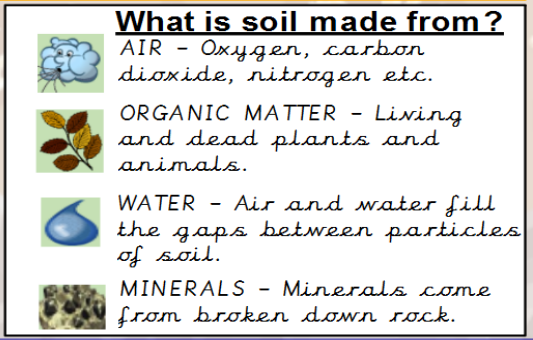 Key Factsfossil​A fossil is the preserved remains or traces of a dead organism.​A fossil is the preserved remains or traces of a dead organism.​Key Factssoil​Soil consists of a mix of organic material (decayed plants and animals) and broken bits of rocks and minerals.​Soil consists of a mix of organic material (decayed plants and animals) and broken bits of rocks and minerals.​Key Factscrystals​Crystals are a special kind of solid material where the molecules fit together in a repeating pattern.​Crystals are a special kind of solid material where the molecules fit together in a repeating pattern.​Key Factssedimentary​Sedimentary rocks are made when sand, mud and pebbles get laid down in layers. Over time, these layers are squashed under more and more layers.​Sedimentary rocks are made when sand, mud and pebbles get laid down in layers. Over time, these layers are squashed under more and more layers.​Key Factsmetamorphic​When a rock experiences heat and pressure, it becomes a metamorphic rock. All metamorphic rocks start as another type of rock.​When a rock experiences heat and pressure, it becomes a metamorphic rock. All metamorphic rocks start as another type of rock.​Key Factsigneous​Igneous rock is formed when magma cools and solidifies, it may do this above or below the Earth's surface.​Igneous rock is formed when magma cools and solidifies, it may do this above or below the Earth's surface.​Key Factsorganic matter​Organic matter is matter that has come from a recently living organism. It is capable of decaying.​Organic matter is matter that has come from a recently living organism. It is capable of decaying.​Key Facts.Key Scientist: William Smith (1769 – 1839) William was known as the 'Father of English Geology'. Geology is the name for the study of rocks. He collected fossils. He realised that he could tell the age of a rock by looking at the fossils inside it. 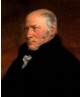 .Key Scientist: William Smith (1769 – 1839) William was known as the 'Father of English Geology'. Geology is the name for the study of rocks. He collected fossils. He realised that he could tell the age of a rock by looking at the fossils inside it. .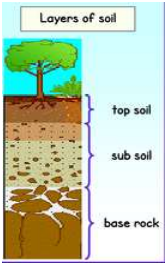 Other key Facts.Key Scientist: William Smith (1769 – 1839) William was known as the 'Father of English Geology'. Geology is the name for the study of rocks. He collected fossils. He realised that he could tell the age of a rock by looking at the fossils inside it. .Key Scientist: William Smith (1769 – 1839) William was known as the 'Father of English Geology'. Geology is the name for the study of rocks. He collected fossils. He realised that he could tell the age of a rock by looking at the fossils inside it. .Fossils: Fossils are the remains or The impression left by a prehistoric plant or animal in a rock. 1) An animal, creature or plant dies and ends up at the bottom of the sea. It gets covered by a layer of sediment. 2) Over time, more layers of sediment form on top and the only part to remain are the bones. 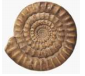 3) Over a long period of time, the sea recedes (goes back) leaving the rock. 4) Erosion and weathering of the rock means the fossil can now be seen!